Projektarbete – text och ord1. Det är många parter som samarbetar i projekt. Hitta det rätta motsvarigheterna:Asiakas 1				en arbetsgrupp 14Asiantuntija 2			en beställare 12Johtoryhmä 3			en deltagare 6jäsen 4				en expert 2ohjausryhmä	5			en intressent 11osallistuja	6			en kund 1neuvonantaja 7			en ledningsgrupp 3projektipäällikkö 8			en medlem 4projektiryhmä 9			en ordförande 10puheenjohtaja 10			en projektchef 8sidosryhmä	11			en projektgrupp 9tilaaja 12				en referensgrupp 15 toimeksiantaja 13			en rådgivare 7 työryhmä	14			en styrgrupp 5viiteryhmä	15			en uppdragsgivare 132. Uppgifter och ansvar. Vad heter orden med fetstil på finska? Streck också under viktiga verb.Varje projekt ska ha en projektorganisation där de olika parterna (osapuolet) har klart definierade roller och ansvarsområden. (vastuualue) Det är vanligt att projektorganisationen består av (muodostua, koostua) en styrgrupp, själva projektorganisationen och samarbetspartner. (yhteistyökumppani)  Med tydlig arbets- och ansvarsfördelning (työ- ja vastuujakauma) skapas förutsättningar (edellytykset) för ett lyckat projekt som uppfyller de krav (vaatimus) som definierar både tidtabellen (aikataulu) och budgeten. 	De viktigaste finansiärerna (rahoittajat) och intressenterna är vanligen representerade (edustettuina) i styrgruppen vars uppgifter (tehtäviä) är kvalitetskontroll (laaduntarkkailu) (om projektet framskrider (etenee) inom ramarna för tidtabellen och budgeten, vilka mål (tavoite, päämäärä) som har nåtts, att ge idéer och att bilda nätverk (muodostaa verkostoja), att koordinera verksamhet (toiminta) att informera intressenter och projektorganisationen samt att stöda (tukea) projektchefen i hans/hennes operativa verksamhet.	Projektchefen är en av de viktigaste aktörerna (toimijat) i projektet och har mångsidiga (monipuolisia) uppgifter och ansvarsområden. Projektchefen leder (johtaa) projektet och bär helhetsansvaret (kokonaisvastuu) för arbetsplaneringen i projektet. Projektchefen svarar också för uppföljning (seuranta) och bedömning (arviointi) av projektet samt reagerar (reagoivat) och åtgärdar (hoitavat) om ändringar (muutoksia) och avvikelser (poikkeamia) vid behov. Ytterligare svarar projektchefen för rekrytering, personaladministration (henkilöstöhallinto) och ekonomi. Även rapportering, information och kontakter till intressenterna hör till projektchefens ansvar.	I större projekt är det bra att arbeta i teamorganisation. Då ansvarar olika team för olika delar av och helheter i projektet. I en teamorganisation är det ytterst viktigt att tydligt definiera de roller, befogenheter (valtuuksia) och det ansvar som de olika aktörerna har.För att alla aktörer ska ha möjligheten att lyckas (onnistua) i sin egen roll är det viktigt att var och en får möjlighet att grundligt sätta sig in (perusteellisesti perehtyä) i sina egna uppgifter och känner till de verksamhetsprinciper (toimintaperiaatteita) som gäller i projektet.(Källa: Ursprungliga texten bl.a. Silfverberg, Paul: Ideasta projektiksi. Projektityön käsikirja. Edita, 2007. Texten editerad från texten i Jobba med IT, Maarit Ohinen-Salvén, 2008)3. Projektarbete är numera vanligt i många olika slags sammanhang och branscher. Diskutera följande i smågrupper och samla ihop era tankar.Vilka personliga egenskaper är viktiga när man jobbar i projekt?Hurdan är en bra projektchef?Framgångsfaktorer och fallgropar i projekt?Dina erfarenheter av projektarbete?Ordlista (hitta motsvarigheterna på finska eller svenska):4. Ge fem konkreta råd hur en projektchef kan motivera medlemmarna i projektgruppen till bättre resultat:1.2.3.4.5.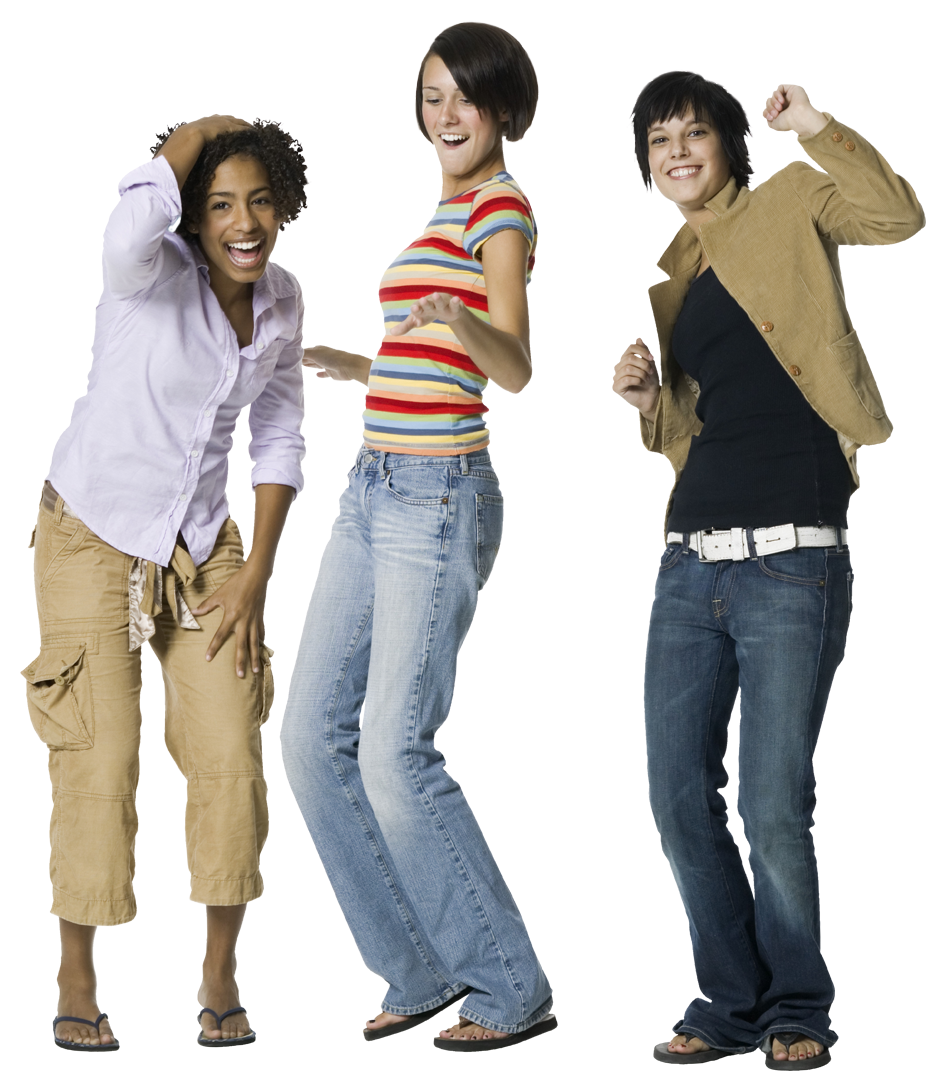 fatta ett beslut omtehdä päätöksiädelta iosallistuabeställatilataen framgångmenestysen följd 3seurausföreslå, slår, slog, slagitehdottaaett förslag 5ehdotusgenomföratoteuttaaett mål 5tavoiteett möte 4kokousen projektplan 3projektisuunnitelmaen respons 3, feedbackpalauteett resultat 5tulosett syfte 4Tarkoitus, aikomus, päämääräAnsvarsfull, t, avastuuntuntoinenFlitig, t, aahkerakompetentpätevänoggranntarkkaföretagsam, t, ma, initiativrik, t aaloitteellinenrättvisoikeudenmukainensamarbetskunnig, t, ayhteistyökykyinenmodigrohkea